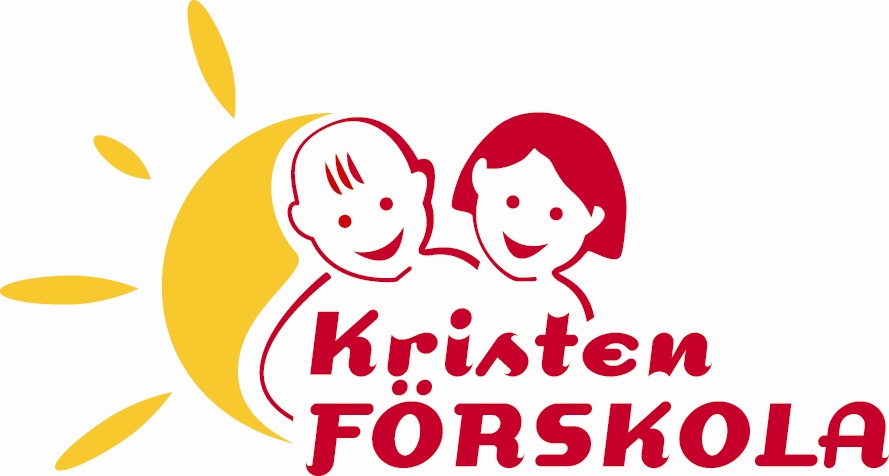 Aktuella uppgifter om förskolebarn HT18 (Var god texta)Barnet........................................................................ ...............................................................Barnets namn och efternamn                                                                                              Förskola…………………………………………………………………………………………………………………………………………………..Bostadsadress                                                                                    Postadress                                       TelefonnummerVårdnadshavare....................................................................................................................................................Vårdnadshavares namn                                                                      ……………………………………………………………………………………………………………………………………………………Adress och postadress: (om annan än ovan)                                     Telefon hem                                    Telefon arbete…………………………………………………………………………………………………………………………………………………….E-post                                                                                                  Mobiltelefon…………………………………………………………………………………………………………………………………………………….Vårdnadshavares namn                                                                      ……………………………………………………………………………………………………………………………………………………..Adress och postadress: (om annan än ovan)                                     Telefon hem                                    Telefon arbete……………………………………………………………………………………………………………………………………………………..E-post                                                                                                  MobiltelefonEv. annan kontaktperson........................................................................................................................................Namn                                                                                                   ……………………………………………………………………………………………………………………………………………………Adress och postadress: (om annan än ovan)                                      Telefon hem                                    Telefon arbete……………………………………………………………………………………………………………………………………………………E-post                                                                                                   MobiltelefonVid skyddad adress, vänligen meddela förskolechefen omgående.Vid all förändring, var god meddela avdelningens personal.Ensam vårdnadshavare: JaGemensam vårdnad JaUnderskrift………………………………………………………………………………………………......Datum                                                                                                  Datum…………………………………………………………………………………………………………………………………………………….Vårdnadshavares underskrift                                                              Vårdnadshavares underskrift……………………………………………………………………………………………………………………………………………………Namnförtydligande                                                                              NamnförtydligandeVid gemensam vårdnad ska blanketten undertecknas av båda vårdnadshavarna. Blanketten lämnas till förskolan.